Publicado en Ciudad de México el 24/01/2024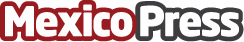 Xepelin analiza si el factoraje tecnológico podrá superar al crédito empresarial ante problemas de liquidezEl factoraje tecnológico permite adelantar el cobro de las cuentas por cobrar, lo que hace que los procesos de aprobación de créditos sean más ágilesDatos de contacto:Moisés HernándezTouchPoint Marketing 5544884729Nota de prensa publicada en: https://www.mexicopress.com.mx/xepelin-analiza-si-el-factoraje-tecnologico Categorías: Internacional Nacional Finanzas Estado de México Ciudad de México Innovación Tecnológica http://www.mexicopress.com.mx